МУНИЦИПАЛЬНЫЙ СОВЕТВНУТРИГОРОДСКОГО МУНИЦИПАЛЬНОГО ОБРАЗОВАНИЯГОРОДА ФЕДЕРАЛЬНОГО ЗНАЧЕНИЯ САНКТ – ПЕТЕРБУРГАМУНИЦИПАЛЬНЫЙ ОКРУГ СОСНОВАЯ ПОЛЯНА_____________________________________________________________     198264, Санкт-Петербург, ул. Пограничника Гарькавого, дом 22, корп. 3РЕШЕНИЕот __.__.____ г. № __О внесении изменений в Решение МС от 09.03.2022 г. № 90 Об утверждении Положения о бюджетном процессе во внутригородском муниципальном образовании города федерального значения Санкт-Петербурга муниципальный округ Сосновая ПолянаВ связи с приведением нормативного правового акта в соответствие с действующим законодательством, Муниципальный Совет МО Сосновая Поляна решил:1. Внести изменение в Положение о бюджетном процессе во внутригородском муниципальном образовании города федерального значения Санкт-Петербурга муниципальный округ Сосновая Поляна, утвержденное Решением Муниципального Совета                                от 09.03.2022 г. № 90 «Об утверждении Положения о бюджетном процессе                                                       во внутригородском муниципальном образовании города федерального значения                                  Санкт-Петербурга муниципальный округ Сосновая Поляна» (далее – Положение):1.1. Статью 2 Положения дополнить подпунктом следующего содержания: «- орган внутреннего муниципального финансового контроля».1.2. Статью 3 Положения изложить в следующей редакции: «Статья 3. Бюджетные полномочия Муниципального Совета Муниципальный Совет: 1) устанавливает порядок рассмотрения проекта местного бюджета, утверждения местного бюджета, утверждения отчета об исполнении местного бюджета;2) рассматривает проект бюджета, утверждает бюджет муниципального образования                         и отчёты об его исполнении;3) осуществляет контроль в ходе рассмотрения отдельных вопросов исполнения местного бюджета; 4) формирует и определяет правовой статус контрольно-счётного органа муниципального образования;5) устанавливает порядок предоставления муниципальных гарантий муниципального образования; 6) утверждает дополнительные ограничения по муниципальному долгу муниципального образования в соответствии с Бюджетным Кодексом РФ; 7) проводит в порядке, установленном Уставом, публичные слушания по проекту местного бюджета и проекту годового отчета об исполнении местного бюджета; 8) осуществляет иные бюджетные полномочия в соответствии с Бюджетным кодексом Российской Федерации, иными правовыми актами бюджетного законодательства Российской Федерации.».1.3. Пункты 16, 22, 28 части второй статьи 6 Положения исключить.1.4. В пункте 25 части второй статьи 6 Положения слово «сводной» исключить.1.5. Пункт 4 статьи 11 Положения изложить в следующей редакции: «4. Отчет об использовании бюджетных ассигнований резервного фонда Местной администрации прилагается к годовому отчету об исполнении бюджета.».1.6. Пункт 6 статьи 12 Положения изложить в следующей редакции: «6. Составление проекта местного бюджета основывается: - на положениях послания Президента Российской Федерации Федеральному Собранию Российской Федерации, определяющих бюджетную политику (требования                                 к бюджетной политике) в Российской Федерации;- на документах, определяющих цели национального развития Российской Федерации и направления деятельности органов публичной власти по их достижению;- на основных направлениях бюджетной, налоговой и таможенно-тарифной политики Российской Федерации (основных направлениях бюджетной и налоговой политики                               Санкт-Петербурга, основных направлениях бюджетной политики муниципального образования); - на прогнозе социально-экономического развития; - на бюджетном прогнозе (проекте бюджетного прогноза, проекте изменений бюджетного прогноза) на долгосрочный период; - на муниципальных программах (проектах муниципальных программ, проектах изменений указанных программ).».1.7. Статью 15 Положения изложить в следующей редакции:«Статья 15. Прогнозирование доходов бюджета Доходы бюджета прогнозируются на основе прогноза социально-экономического развития муниципального образования, в условиях действующего на день внесения проекта решения о бюджете в Муниципальный Совет, а также принятого на указанную дату                                    и вступающего в силу в очередном финансовом году законодательства о налогах и сборах                            и бюджетного законодательства Российской Федерации и законодательства Российской Федерации, законов Санкт-Петербурга, решений Муниципального Совета, устанавливающих неналоговые доходы местного бюджета.».1.8. В абзацах втором и третьем пункта 2 статьи 16 Положения слова «законов и» исключить.1.9. Абзацы третий и четвертый статьи 20 Положения исключить.1.10. Абзац десятый статьи 20 Положения изложить в следующей редакции:«- верхний предел муниципального внутреннего долга и (или) верхний предел муниципального внешнего долга по состоянию на 1 января года, следующего за очередным финансовым годом, с указанием в том числе верхнего предела долга по муниципальным гарантиям;»1.11. Пункт 6 статьи 22 Положения изложить в следующей редакции:«6) верхний предел муниципального внутреннего долга и (или) верхний предел муниципального внешнего долга по состоянию на 1 января года, следующего за очередным финансовым;»1.12. Статью 22 Положения изложить в следующей редакции: «Статья 22. Документы и материалы, представляемые в Муниципальный Совет одновременно с проектом бюджета Одновременно с проектом решения о местном бюджете в Муниципальный Совет представляются: 1) основные направления бюджетной, налоговой и таможенно-тарифной политики Российской Федерации (основных направлениях бюджетной и налоговой политики                           Санкт-Петербурга, основных направлениях бюджетной политики муниципального образования); 2) предварительные итоги социально-экономического развития муниципального образования за истекший период текущего финансового года и ожидаемые итоги                        социально-экономического развития муниципального образования за текущий финансовый год; 3) прогноз социально-экономического развития муниципального образования; 4) утвержденный среднесрочный финансовый план; 5) пояснительная записка к проекту местного бюджета; 6) методики (проекты методик) и расчеты распределения межбюджетных трансфертов; 7) верхний предел муниципального внутреннего долга и (или) верхний предел муниципального внешнего долга по состоянию на 1 января года, следующего за очередным финансовым годом; 8) оценка ожидаемого исполнения местного бюджета на текущий финансовый год; 9) предложенные представительным органом, органами внешнего муниципального финансового контроля проекты бюджетных смет указанных органов, представляемые в случае возникновения разногласий с финансовым органом в отношении указанных бюджетных смет;10) реестр источников доходов местного бюджета; 11) иные документы и материалы.В случае утверждения решением о местном бюджете распределения бюджетных ассигнований по муниципальным программам и непрограммным направлениям деятельности к проекту решения о бюджете представляются паспорта муниципальных программ (проекты изменений в указанные паспорта).».1.13. В пункте 5 статьи 26 Положения слово «Кассовое» заменить словом «Казначейское».1.14. Абзац второй пункта 6 статьи 26 Положения исключить.1.15. Пункт 6.1. статьи 26 Положения исключить.1.16. Абзац второй пункта 8 статьи 26 Положения изложить в следующей редакции: «Предельные объемы финансирования устанавливаются в целом в отношении главного распорядителя, распорядителя и получателя средств местного бюджета помесячно или поквартально либо нарастающим итогом с начала текущего финансового года на основе заявок на финансирование главных распорядителей, распорядителей и получателей средств местного бюджета.».1.17. Пункт 3 статьи 27 Положения изложить в следующей редакции:  «3. В ходе исполнения местного бюджета в сводную бюджетную роспись могут быть внесены изменения, в соответствии с решениями руководителя Финансового органа,                              без внесения изменений в решение о местном бюджете в случаях, установленных Бюджетным кодексом Российской Федерации.».1.18. Статью 28 Положения изложить в следующей редакции: «Статья 28. Кассовый план 1. Под кассовым планом понимается прогноз поступлений в бюджет и перечислений из бюджета в текущем финансовом году в целях определения прогнозного состояния единого счета бюджета, включая временный кассовый разрыв и объем временно свободных средств. 2. Финансовый орган устанавливает порядок составления и ведения кассового плана, а также состав и сроки предоставления главными администраторами средств местного бюджета сведений, необходимых для составления и ведения кассового плана. 3. Прогноз перечислений из бюджета по оплате муниципальных контрактов, иных договоров формируется с учетом определенных при планировании закупок товаров, работ, услуг для обеспечения муниципальных нужд сроков и объемов оплаты денежных обязательств по заключаемым муниципальным контрактам, иным договорам. 4. Составление и ведение кассового плана осуществляется финансовым органом.».1.19. В абзацах первом и втором пункта 1 статьи 31 Положения слово «сводную» исключить.1.20. В пункте 2 статьи 31 Положения слово «сводной» исключить.1.21. Пункт 1 статьи 34 Положения изложить в следующей редакции:«1. Муниципальный финансовый контроль осуществляется в целях обеспечения соблюдения положений правовых актов, регулирующих бюджетные правоотношения, правовых актов, обусловливающих публичные нормативные обязательства и обязательства по иным выплатам физическим лицам из бюджетов бюджетной системы Российской Федерации, а также соблюдения условий муниципальных контрактов, договоров (соглашений)                                     о предоставлении средств из бюджета.».1.22. Пункт 2.2. статьи 34 Положения изложить в следующей редакции:«2.2. Внутренний муниципальный финансовый контроль осуществляется органом муниципального финансового контроля, являющегося органом Местной администрации (далее - орган внутреннего муниципального финансового контроля).».1.23. Главу 7 Положения исключить.2. Контроль за исполнением настоящего Решения возложить на Главу муниципального образования, исполняющего полномочия председателя Муниципального Совета МО Сосновая Поляна. 3. Настоящее Решение вступает в силу после его официального опубликования (обнародования).Глава муниципального образования, исполняющий полномочия председателя Муниципального Совета МО Сосновая Поляна                                               С.Ю. Давыдова6созыв2019-2024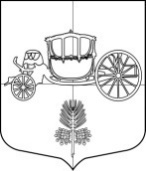 